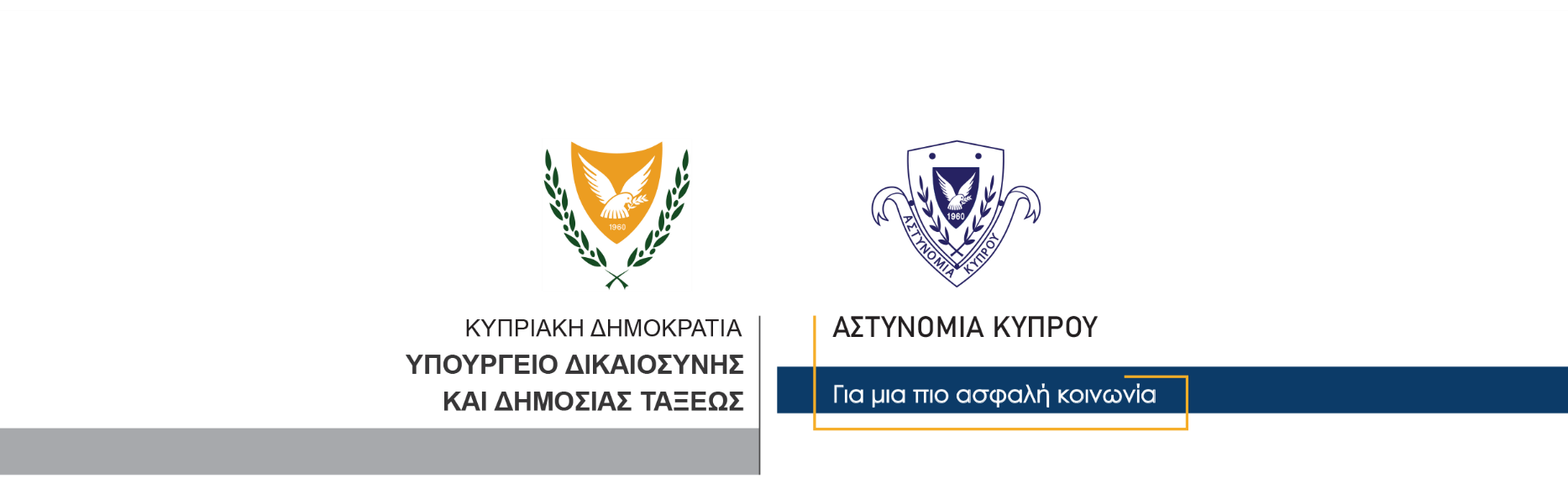 05 Μαρτίου, 2021                                 	Δελτίο Τύπου 1 – Κατοχή ναρκωτικών – Καλλιέργεια κάνναβηςΣύλληψη 40χρονου	Υπόθεση παράνομης καλλιέργειας κάνναβης και κατοχής ναρκωτικών, για την οποία συνελήφθη πρόσωπο ηλικίας 40 χρόνων, διερευνά το Κλιμάκιο της Υπηρεσίας Καταπολέμησης Ναρκωτικών στην Πάφο.	Στο πλαίσιο διερεύνησης σχετικής πληροφορίας, τα μέλη της ΥΚΑΝ εντόπισαν τον 40χρονο λίγο πριν τις 7.00 χθες το βράδυ, σε περιοχή της Πάφου και τον ανέκοψαν για έλεγχο. Ακολούθησε έρευνα με δικαστικό ένταλμα στην οικία και όχημά του, όπου ανευρέθηκαν ένα υπό καλλιέργεια φυτό κάνναβης, 16 γραμμάρια κάνναβης και μία ζυγαριά ακριβείας με ίχνη κάνναβης.	Ο 40χρονος συνελήφθη και τέθηκε υπό κράτηση, με το Κλιμάκιο της ΥΚΑΝ στην Πάφο να συνεχίζει τις εξετάσεις.Κλάδος Επικοινωνίας                              Υποδιεύθυνση Επικοινωνίας Δημοσίων Σχέσεων & Κοινωνικής Ευθύνης